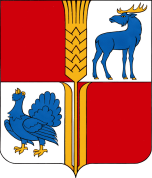 СОБРАНИЕ  ПРЕДСТАВИТЕЛЕЙМУНИЦИПАЛЬНОГО  РАЙОНА  ИСАКЛИНСКИЙ	          САМАРСКОЙ  ОБЛАСТИпятого созыва               РЕШЕНИЕ №129от  21.01.2022г.Об утверждении Порядка подготовки,утверждения местных нормативов градостроительного проектирования муниципального района Исаклинский Самарской области и внесения в них измененийВ соответствии с главой 3.1 Градостроительного кодекса Российской Федерации, Федеральным законом от 06.10.2003 № 131-ФЗ «Об общих принципах организации местного самоуправления в Российской Федерации», руководствуясь Уставом района, Собрание представителей муниципального района Исаклинский РЕШИЛО:1. Утвердить Порядок подготовки, утверждения местных нормативов градостроительного проектирования муниципального района Исаклинский Самарской области и внесения в них изменений согласно приложению к настоящему решению.2. Опубликовать настоящее решение в газете «Официальный вестник муниципального района Исаклинский» и разместить на официальном сайте Администрации муниципального района Исаклинский Самарской области  в сети «Интернет».	3. Настоящее решение вступает в силу со дня опубликования.	Глава муниципального                                                     района Исаклинский                                                                В.Д. Ятманкин	Председатель Собрания представителей муниципального района Исаклинский                                        В.П. СмирновПриложение к решению собранияпредставителей муниципального района Исаклинский                                                     Самарской области от 01.2022г  № Порядок подготовки, утверждения местных нормативов
градостроительного проектирования муниципального района
Исаклинский Самарской области и внесений в них измененийОбщие положенияНастоящий Порядок подготовки, утверждения местных нормативов градостроительного проектирования муниципального района Исаклинский Самарской области и внесения в них изменений (далее — Порядок) разработан в соответствии с главой 3.1 Градостроительного кодекса Российской Федерации.Настоящий Порядок определяет процедуру подготовки, утверждения местных нормативов градостроительного проектирования муниципального района Исаклинский Самарской области.Требования настоящего Порядка обязательны для организаций независимо от их организационно-правовой формы, осуществляющих деятельность по разработке местных нормативов градостроительного проектирования, органов местного самоуправления, обеспечивающих в пределах своих полномочий подготовку таких нормативов, а также органов, координирующих и контролирующих осуществление градостроительной деятельности.Порядок подготовки, утверждения местных нормативов
градостроительного проектирования муниципального района
Исаклинский Самарской области и внесения в них измененийРешение о подготовке местных нормативов градостроительного проектирования муниципального района Исаклинский Самарской области (далее - местные нормативы градостроительного проектирования принимается Главой муниципального района Исаклинский Самарской области путем издания постановления.В решении о подготовке местных нормативов градостроительного проектирования должны содержаться:порядок и сроки проведения работ по подготовке проекта местных нормативов градостроительного проектирования;условия финансирования работ по подготовке проекта местных нормативов градостроительного проектирования (либо самостоятельно);порядок направления предложений заинтересованных лиц по проекту местных нормативов градостроительного проектирования;иные вопросы организации работ по подготовке и утверждению местных нормативов градостроительного проектирования.Постановление о подготовке местных нормативов градостроительного проектирования, изменений в них в течение 5 дней подлежит размещению на официальном сайте Администрации муниципального района Исаклинский Самарской области в сети Интернет и опубликованию в средствах массовой информации муниципального района Исаклинский Самарской области.Подготовка местных нормативов градостроительного проектирования осуществляется Администрацией муниципального района Исаклинский Самарской области самостоятельно либо привлекаемой ею на основании муниципального контракта, заключенного в соответствии с законодательством Российской Федерации о контрактной системе в сфере закупок товаров, работ, услуг для обеспечения государственных и муниципальных	нужд,	организацией	(индивидуальнымпредпринимателем), обладающей научным потенциалом и необходимым опытом практической работы в указанной области (далее - исполнитель).Требования к содержанию местных нормативов градостроительного проектирования содержатся в техническом задании на разработку местных нормативов, в котором указываются основания, основные цели и задачи их разработки, состав расчетных показателей, этапы работ и сроки их выполнения, перечень органов и организаций, которым проект направляется на согласование.Техническое задание разрабатывается и утверждается уполномоченным структурным подразделением Администрации муниципального района Исаклинский Самарской области.Администрация муниципального района Исаклинский Самарской области обеспечивает размещение проекта местных нормативов градостроительного проектирования на официальном сайте Администрации муниципального района Исаклинский в информационно телекоммуникационной сети Интернет и опубликование в порядке, установленном для официального опубликования муниципальных правовых актов, иной официальной информации, не менее чем за 2 месяца до их утверждения.Администрация муниципального района Исаклинский Самарской области осуществляет сбор и обобщение предложений по проекту местных нормативов градостроительного проектирования, поступивших от заинтересованных лиц.Глава  муниципального района Исаклинский Самарской области по результатам проверки проекта местных нормативов с учетом поступивших предложений принимает решение о направлении проекта местных нормативов в Собрание представителей муниципального района Исаклинский Самарской области или об отклонении такого проекта и о направлении его на доработку.По результатам рассмотрения поступившего от администрации муниципального района Исаклинский Самарской области проекта местных нормативов градостроительного проектирования Собрание представителей муниципального района Исаклинский утверждает местные нормативы градостроительного проектирования.Утвержденные местные нормативы градостроительного проектирования подлежат размещению в федеральной государственной информационной системе территориального планирования в срок, не превышающий пяти дней со дня утверждения указанных нормативов, а также опубликовано в средствах массовой информации муниципального района Исаклинский и размещению на официальном сайте администрации муниципального района Исаклинский в сети интернет.В целях включения в реестр нормативов градостроительного проектирования копия решения Собрания представителей муниципального района Исаклинский Самарской области об утверждении местных нормативов градостроительного проектирования направляется уполномоченным структурным подразделением администрации муниципального района Исаклинский в министерство строительства Самарской области в течении пяти рабочих дней со дня утверждения местных нормативов градостроительного проектирования.Внесение изменений в местные нормативы градостроительного проектирования муниципального района Исаклинский Самарской области осуществляется в порядке, предусмотренным пунктами 2.1-2.9 настоящего порядка.Основаниями для рассмотрения администрацией муниципального района Исаклинский Самарской области вопроса о внесении изменений в местные нормативы градостроительного проектирования являются:Несоответствие местных нормативов градостроительного проектирования законодательству Российской Федерации и (или) Самарской области в области градостроительной деятельности, возникшее в результате внесения в такое законодательство изменений;Утверждение планов и программ комплексного социально - экономического развития Самарской области и муниципального района Исаклинский Самарской области, влияющих на расчетные показатели местных нормативов;Поступление предложений органов государственной власти Российской Федерации, органов государственной власти Самарской области, органов местного самоуправления, заинтересованных физических и юридических лиц о внесении изменений в местные нормативы градостроительного проектирования.Администрация муниципального района Исаклинский Самарской области в течение тридцати календарных дней со дня поступления предложения о внесении изменений в местные нормативы градостроительного проектирования рассматривает поступившее предложение и принимает решение о подготовке проекта внесения изменений в местные нормативы или отклоняет предложение о внесении изменений в местные нормативы с указанием причин отклонения в случае отсутствия оснований, установленных пунктами 2.9.1-2.9.2 настоящего порядка. О результатах рассмотрения предложений заявитель уведомляется письменно.